Reformierte Kirchen Bern-Jura-SolothurnSuchergebnisse für "mikado" (Suche über alle Felder)Autor / TitelJahrMedientypSignatur / Standort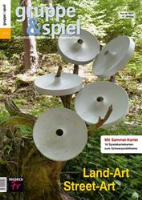 Baer, Ulrichgruppe & spiel 2/2015 : Land-Art - Street-Art2015Zeitschrift268.510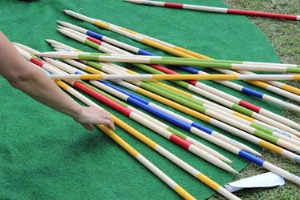 Ref. Kirchen Bern-Jura-SolothurnMikado mittel2013Spiel268.011